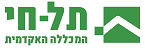 המכללה האקדמית תל-חיהפקולטה למדעי החברה והרוח/מדעים וטכנולוגיהשם החוג/התכנית:שנת לימודים:.....      סמסטר: א'\ב'\ קורס שנתימרצה: מתרגל\ת:שם הקורס: סוג: קורס חובה/בחירהמבנה: שיעור/סמינר/תרגיל/מעבדההיקף בשש"ס:    מספר נ"ז:דרישות קדם:מטרות הקורס:תוצרי למידה:חובות הקורס והרכב הציון:נושאי הקורס לפי סדר המפגשים השבועי:חובות הקריאה:  פרטי התקשרות עם המרצה (שעת קבלה, כתובת המשרד, כתובת המייל ומספר הטלפון):